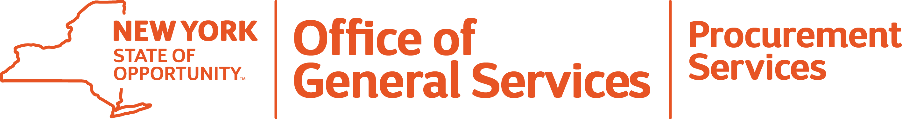 Contract Use Request FormInstructions:Entities requesting OGS review of piggyback should complete and submit the following to the Customer Services Team:By email: customer.services@ogs.ny.gov. By mail: NYS Office of General Services, Procurement Services | Corning Tower, 38th Floor | Albany, NY 12242Note: Individual agency contracts are subject to the review & approval of OSC & other agency specific review as applicable.Please provide contact information. Have you given notice to the original contracting entity and their vendor, and received their approval?       Yes      No   Have you included a copy of the Contract and Pricing with this Application? 			            Yes      No   Please provide details of the procurement.For the product or service you wish to acquire, provide the following information:Provide information on the procurement method. Please describe why piggybacking is the appropriate mechanism for this procurement (i.e. timing, level playing field, nature of use). Were other procurement methods considered? Are there any special, unusual, or exigent market circumstances underlying this extension request? Make sure to answer all questions and attached additional documents if you need more space. Please provide price justification information. How have you determined the reasonableness of price for the piggyback volume? Is there additional discount being provided in consideration of your use of this agreement? Please describe:Agency Representation:In providing the above information to the Office of General Services for piggybacking approval under State Finance Law, § 163 (10) (e), the entity making this submission represents that it has done a thorough review of the original procurement documents, and that the information forwarded in this “Contract Use Request” provides a complete and accurate summary of both the original contract and intended agency piggyback procurements.For OGS Use Only Approved		 Approved with Comment (see attached)		 DisapprovedFor Your Agency/Organization:For Your Agency/Organization:For Your Agency/Organization:For Your Agency/Organization:For Your Agency/Organization:Name:Name:Address: Address: Phone:Phone:Email:Email:Fax:Fax:For the Original Contracting EntityFor the Original Contracting EntityFor the Original Contracting EntityFor the ContractorFor the ContractorEntity:Contractor:Name:Name:Address: Address: Phone:Phone:Email:Email:Fax:Fax:Describe the product or service on the original contract.Describe the product or service which you intend to acquire.Original Contract ID/Reference #:This piggyback will take the form of an:       Amendment to the original contract       Independent contractual agreementOriginal Contract Award Date:This piggyback will take the form of an:       Amendment to the original contract       Independent contractual agreementContract Term:This piggyback will take the form of an:       Amendment to the original contract       Independent contractual agreementYour Acquisition Timeframe:This piggyback will take the form of an:       Amendment to the original contract       Independent contractual agreementDoes the original contract contain language for contract extensions to additional users?Yes      No   Does the original contract provide for aggregate discounts?Yes      No   If yes, have these discounts been applied to the intended piggyback volume?Yes      No   Major/Primary Product(s), or Type(s) of Service or Job Title(s) to be Acquired: Estimated Quantity RequiredUnit Price PerOriginal ContractAnticipated Total Item Price for Piggyback         Estimated Total Value of Piggyback(including secondary contract items): Note: Contract pricing sheets should be attached           Estimated Total Value of Piggyback(including secondary contract items): Note: Contract pricing sheets should be attached  What was the original method of award for this contract?What procurement alternative(s) could be used for your acquisition? Competitive Mini-bid Non-Competitive Based On: Preferred Source Under Discretionary Threshold Sole           Single Source Emergency Other ___________________________ Competitive Mini-bid Non-Competitive Based On: Preferred Source Under Discretionary Threshold Sole           Single Source Emergency Other ___________________________Have market conditions changed since the original award (i.e. availability of supply, price fluctuations)?        Yes      No   If yes, please describe:Is there a mechanism in the contract for an adjustment to the original contract terms to reflect current pricing or market conditions?Yes      No   If yes, please describe:Date:Name & Title (Printed): Authorized Signature:Date:Name & Title (Printed): Authorized Signature: